Пояснительная запискаРесурсный методический центр (форсайт-центр) является формой развития профессиональных компетенций педагогов в контексте новых требований к организации обучения младших школьников.Деятельность ресурсного центра осуществляется на основе нормативно-правовой базы, отражающей инновационный опыт и позволяющая обеспечить его распространение:- Приказа департамента образования г. Нижневартовска №681 от 01.11.2018 «Об утверждении состава ресурсных методических центров (форсайт-центрах) системы образования города Нижневартовска на 2018-2019 учебный год»;- Положение о ресурсных методических центрах (форсайт-центрах) системы образования г. Нижневартовска- Программы ресурсного методического центра (форсайт-центра)Данная  Программа  призвана помочь учителям начальных классов города с помощью освоения и дальнейшего применения в практике методов и приемов деятельностной педагогики эффективно и качественно реализовывать новые образовательные стандарты начального общего образования.  Федеральные государственные образовательные стандарты задают качественно новое представление о том, какими должны быть цели начального образования, определяя в качестве  главных  результатов  не  предметные,  а  личностные  и  метапредметные – универсальные  учебные  действия. Важнейшей  задачей  современной системы  образования  является  формирование  универсальных  учебных действий,  обеспечивающих  школьникам  умение  учиться,  способность  к саморазвитию  и  самосовершенствованию.  Всё  это  достигается  путём сознательного,  активного присвоения учащимися социального опыта. При этом знания,  умения  и  навыки  рассматриваются  как  производные  от соответствующих  видов  целенаправленных  действий,  т.е.  они  формируются, применяются  и  сохраняются  в  тесной  связи  с  активными  действиями  самих учащихся.Акцент деятельности педагога переносится на личностные и метапредметные результаты, на развитие у детей универсальных учебных действий. Меняется представление о критериях профессионализма учителя, методах его работы. И, конечно же, изменения касаются содержания и способов оценки результата образования. Успех школы сегодня зависит от того, насколько эффективно каждый педагог умеет проектировать свою деятельность по формированию УУД.Цели и задачи программыЦель: формирование и совершенствование профессиональных компетентностей педагогических работников образовательных организаций посредством освоения передового педагогического опыта в проектно-деятельностном режиме.Достижению данной цели способствует решение следующих задач:- выявление, обобщение, распространение индивидуального инновационного педагогического опыта, опыта, накопленного в образовательных организациях города;создание условий для проектирования педагогами собственной образовательной деятельности в контексте компетентностного подхода, перспективы дальнейшего самообразования в области современных образовательных технологий.оказание  информационно-методической поддержки педагогам города по внедрению в практику современных образовательных технологий;формирование банка творческих образовательных продуктов для использования педагогическим сообществом;осуществление взаимодействия со средними профессиональными, высшими учебными заведениями по оказанию научно-методической помощи, востребованной руководящими и педагогическими работниками образовательных организаций города, другими учреждениями и организациями – партнерами.Целевая группа: учителя начальных классов, воспитатели группы продлённого дня.Основные направления деятельностиРазвитие профессиональных компетенций педагогов в контексте новых требований к организации обучения младших школьников.Обучение педагогов в деятельностном режиме развивающим технологиям в условиях введения ФГОС НОО. Разработка учебно-методического сопровождения внедрения ФГОС НОО в рамках деятельностного подхода.Основные формы обученияпрактикумы,мастер-классы,посещение и анализ уроков,организация дискуссии,организация групповой работы,проектирование и моделирование,анализ творческих педагогических продуктов,проведение рефлексии.Ресурсное обеспечение программыМБОУ «СШ № 15» имеет многолетний успешный опыт реализации дидактической системы, в основе которой лежит деятельностный (компетентностный) подход, являющийся методологической основой  новых стандартов.Именно этот подход призван обеспечить достижение планируемых образовательных результатов федеральных стандартов. Освоение учителями развивающих технологий позволит уйти от репродуктивного способа обучения и перейти к деятельностной педагогике.Необходима специальная работа по выращиванию новой профессиональной позиции,  педагогического действия. Новые результаты могут быть гарантированно достигнуты лишь там, где учитель присвоил новую образовательную парадигму, сделал ее своей, принял не только цели, но и методологию деятельностного подхода к обучению, наработал собственные техники.Общий подход, характеризующий возможность и организацию такой переподготовки педагогов, сводится к следующему:- учитель должен овладевать новым типом своей педагогической деятельности только в рамках реально функционирующей системы и в процессе практического решения им соответствующих педагогических задач. - эта деятельность должна осуществляться совместно с методистами либо высоко квалифицированными практикующими учителями, уже имеющими опыт работы в данной системе. - обучение проводится учителями, готовыми работать в позиции наставника, консультанта, тьютора.В настоящее время в школе имеются все вышеперечисленные условия для организации работы с учителями города по освоению развивающих технологий.1. Весь процесс  обучения в школе построен на основе деятельностного подхода и ориентирован на формирование компетентностей ребенка, превращение его в субъект учения, то есть человека, заинтересованного в самоизменении и  способного к нему. Кроме этого,  в школе реализуются  современные образовательные технологии, обеспечивающие компетентностный подход  в обучении: «Формирование индивидуального учебного действия», «Контрольно-оценочная самостоятельность», «Разновозрастное сотрудничество», «Портфолио», проектные и исследовательские методы и т.д.2. Педагоги школы прошли курсы повышения квалификации, стажировки  у авторов учебных курсов системы развивающего обучения. Многие педагогии по результатам экспертизы доктора психологических наук, профессора Б. Д. Эльконина «могут быть квалифицированы как методисты РО... Школа имеет ресурс для того, чтобы стать методическим центром РО в городе Нижневартовске. Его учреждение будет своевременным и целесообразным».3. С 2009 года на базе школы успешно функционирует городской методический центр «Развивающие технологии обучения», в рамках которого лучшие учителя школы транслируют свой опыт педагогической общественности города, создают новые учебно-методические материалы.Техническое обеспечение программыОжидаемые результатыВ результате обучения  педагоги смогут: получить теоретико-практические основы для использования технологии оценивания качества сформированности личностных, метапредметных и предметных результатов учащихся в условиях ФГОС;выстраивать целостную педагогическую технологию оценивания сформированности у учащихся универсальных учебных действий в рамках системно-деятельностного подхода;проектировать собственную образовательную деятельность, выстраивать  стратегии  дальнейшего самообразования в области современных образовательных технологий;формировать учебную деятельность младших школьников (организовывать постановку учебных целей, создавать условия для их «присвоения» учениками; осуществлять функции контроля и оценки, постепенно передавая их ученикам); критически оценивать собственную практику преподавания с позиций деятельностного подхода;создавать творческие образовательные (методические, дидактические)  продукты для проведения мониторинга оценки уровня развития универсальных учебных действий у учащихся.Методическим продуктом деятельности форсайт-центра является:методическая копилка материалов по оцениванию качества сформированности личностных, метапредметных и предметных результатов учащихся в условиях ФГОСпакет предметных, метапредметных проектных задач.Механизм реализации программыУправление осуществляют: руководитель программы – Князева С.Г., директор МБОУ «СШ № 15» (осуществляет контроль за реализацией программы)заместитель руководителя проекта – Ануфриева Ю.С., заместитель директора МБОУ «СШ № 15» (координация деятельности всех участников программы).Осуществление программы планируется во взаимодействии с:департаментом образования администрации г. Нижневартовска МАУ г. Нижневартовска «Центр развития образования»План работы ресурсного методического центра ежегодно рассматривается и утверждается на заседании методического совета и оформляется в виде приложения к программе.ПозицияНаличиеКабинеты начальных классов для проведения занятий, оборудованные мультимедийными  интерактивными комплектамиВ каждом кабинетеКомпьютерные классы 4 шт.Интерактивная система для голосования  комплект по 32 пультаТипография для издания печатных материалов2 шт.Копировально-множительная техника для подготовки раздаточных материаловВ каждом кабинетеЛокальная сеть, доступ в Интернет, в том числеWi-FiВ каждом кабинетеОборудование для дистанционной коммуникацииВ каждом кабинетеНоутбуки для индивидуальной работыВ каждом кабинетеАктовый зал, оборудованный звуковой аппаратурой и мультимедийным комплектом200  мест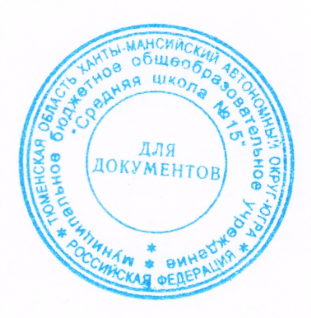 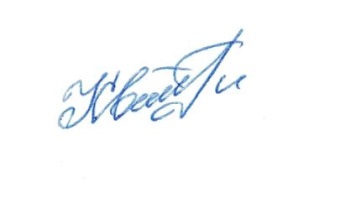 